Международный образовательный портал для педагогов дошкольного образования «Дошколята России»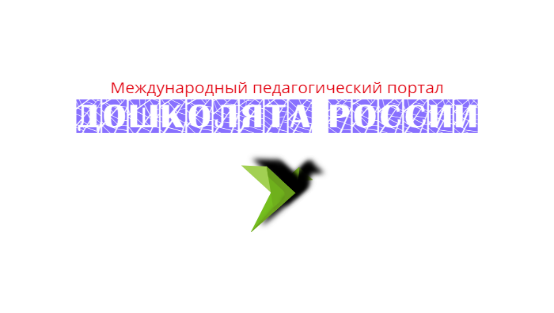 ОБЩЕЕ ПОЛОЖЕНИЕ О КОНКУРСАХЦели   КонкурсаРаскрыть творческие способности ребенка и педагога, его потенциал.Задачи   КонкурсаПредоставить участникам возможность в соревновательной форме развить и продемонстрировать свои таланты.Выявить наиболее творческие, интересные работы и подвести итоги конкурса.Участники   Конкурса- Возраст участников Конкурса от 5 до 7 лет (включительно), а также педагоги любых образовательных учреждений независимо от стажа и опыта работы- Участниками Конкурса могут быть жители России всех регионов и зарубежных стран.- Каждый участник может представить в каждом конкурсе любой номинации не более трех работ.- Оргвзнос за участие в Конкурсе составляет 100 рублей.- Оргвзнос за участие в жюри или экспертном совете конкурса составляет 200 рублей.- Оргвзнос за участие в конкурсе «Лучший сайт детского сада» составляет 200 рублей.- Заказ рецензии на методические разработки (образовательная программа, разработка конспекта НОД, мероприятия, авторские пособия и пр.) составляет 390 рублей. Подготовка рецензии квалифицированными педагогами осуществляется в течении 3 рабочих дней.Форма проведения КонкурсаКонкурс проводится дистанционно.Условия участия в КонкурсахИнформация о правилах проведения и оформления работ определены на страницах конкурсов. Все заявки принимаются на русском языке.Участники Конкурса делегируют организаторам неисключительное бессрочное право на публикацию, копирование, распространение и редактирование материалов, предоставленных участниками для мероприятий, проводимых в рамках конкурсов. Принимая участие в конкурсе, конкурсант дает свое согласие на обработку своих персональных данных. Все участники конкурса получат электронные дипломы, а руководители (по желанию) могут заказать именные благодарности. ПОДРОБНОСТИ МОЖНО УЗНАТЬ, НАПИСАВ НАМ СООБЩЕНИЕ НА электронную почту или в разделе КОНТАКТЫ.Работа жюриРаботы конкурсов оцениваются независимым жюри. По каждой конкурсной работе члены жюри выставляют баллы от 1 до 5. При подведении результатов высчитывается среднее арифметическое по каждой работе (складываются оценки от каждого проголосовавшего члена жюри и результат делится на количество проголосовавших членов жюри).Результаты конкурса определяются в течение 24 часов и размещаются на странице конкурса по ссылке на подтверждающем документе.Председатель жюри (Руководитель оргкомитета) имеет право снять с участия любую работу конкурса.